24 марта – Всемирный день борьбы с туберкулезом. Туберкулез – инфекционное заболевание, вызываемое микобактерией туберкулеза и характеризующееся образованием специфических гранулем в различных органах и тканях. Наиболее часто поражаются легкие, лимфатическая система, кости, суставы, мочеполовые органы и нервная система. Это одно из древнейших инфекционных заболеваний. Важнейшим этапом в истории изучения туберкулеза и совершенствования мер борьбы с ним был доклад "Этиология туберкулеза", сделанный немецким бактериологом Робертом Кохом на заседании Берлинского физиологического общества 24 марта 1882 г. и позволивший всему миру узнать о возбудителе этого заболевания. По данным Всемирной организации здравоохранения (ВОЗ) около трети населения планеты - два миллиарда человек - инфицированы микобактерией туберкулеза и подвержены риску заболевания. В 1993г. ВОЗ объявила туберкулез глобальной проблемой общественного здравоохранения. Ежегодно в мире около 3 млн. человек от туберкулеза умирает, и более 10 млн. человек вновь заболевает. 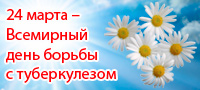 Для туберкулеза характерно хроническое течение заболевания, появление  в последние годы устойчивых форм возбудителя к лекарственным препаратам. Известно, что инфицирование туберкулезом человека является в основном аэрогенным. Капли секрета, выделяемые больным туберкулезом, образуются при разговоре, чихании, кашле. Как показали исследования, около половины выделяемых капель секрета, от больного туберкулезом через 30 минут после кашля все еще будут находиться в воздухе. Наибольшему риску инфицирования подвергается человек, находящийся в длительном бытовом контакте с выделяющим микобактерии больным туберкулезом. Но личный контакт с носителем инфекции не обязателен. Заполучить туберкулезную палочку можно через предметы обихода больного туберкулезом, при употреблении в пищу мясных и молочных продуктов от коров, больных туберкулезом. Возбудитель туберкулеза устойчив к холоду, теплу, влаге и свету. В уличной пыли, на страницах книг, палочки туберкулеза сохраняются живыми в течение трех месяцев. Заражение может произойти  в общественном транспорте, магазине, на стадионе, просто в толпе.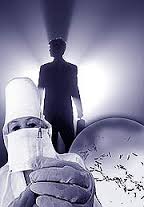 Большинство взрослого населения (80%) у нас инфицировано микобактериями туберкулеза. В здоровом организме они в течение многих лет находятся в неактивном состоянии. При ослаблении защитных сил организма по разным причинам (алкоголь, повторные переохлаждения, хронические болезни, повторное инфицирование и др.) туберкулезная инфекция активизируется, микобактерии туберкулеза начинают активно размножатся, и наступает заболевание. Туберкулез может поражать различные органы и ткани человека: глаза, кости, кожу, почки и т.д. Но чаще всего (90-95% случаев) туберкулезная инфекция поражает органы дыхания. Опасность состоит  в том, что нет признаков, характерных только для туберкулёза. Как правило, заболевание начинается с жалоб на слабость, повышенную утомляемость, повышение температуры тела, кашель или покашливания длящиеся более 3 недель, боли в грудной клетке. Часто туберкулез протекает  под «масками» разнообразных заболеваний. Токсины возбудителя туберкулеза, воздействуя на центральную нервную систему больного, вызывают некоторое возбуждение — эйфорию, и поэтому самочувствие больного обычно не отражает болезненного процесса: больной туберкулезом не считает себя больным. Туберкулез совершенно непредсказуемое заболевание, можно всю жизнь прожить в контакте с больным и не заболеть, однако можно заболеть после короткого случайного контакта. Диагностика туберкулеза осуществляется следующими методами: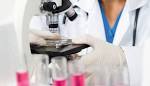 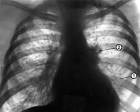 реакция Манту – проба с туберкулином (мертвыми туберкулезными палочками);микроскопическое и бактериологическое исследование мокроты;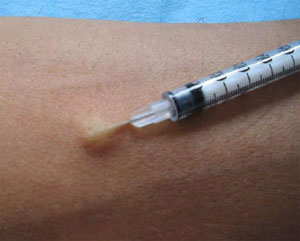 рентгенофлюорографическое обследование.Для профилактики туберкулеза у детей и подростков применяется вакцинация БЦЖ. Вакцина названа по имени получивших ее французских ученых – Кальметта и его ученика Жерена. В Беларуси первый ребенок был привит против туберкулеза в 1929 году, а широкое применение вакцинации БЦЖ осуществляется с начала 50-х годов. Ввиду кратковременности существования вакцинального иммунитета необходима ревакцинация туберкулиноотрицательных, которая проводится в установленные сроки: 7 лет и 14 лет.        Как защитить себя от туберкулёза? 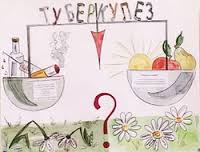 Это, прежде всего организация рационального режима труда и отдыха. Отказ от вредных привычек. Соблюдение правил личной гигиены. Занятия физической культурой и спортом, которые способствуют мобилизации жизненных сил организма и, как следствие, снижают риск заболевания туберкулёзом.           Государственное учреждение                        «Гродненский зональный центр гигиены и эпидемиологии»